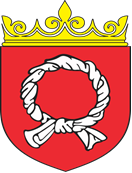 Urząd Miasta i Gminy w Ostroroguul. Wroniecka 14, 64-560 Ostrorógtel. 61-29-31-710, fax. 61-29-31-712www.ostrorog.plGodziny otwarcia: PN od 8:00 – 16:00, WT-PT od 7:30 – 15:30Urząd Miasta i Gminy w Ostroroguul. Wroniecka 14, 64-560 Ostrorógtel. 61-29-31-710, fax. 61-29-31-712www.ostrorog.plGodziny otwarcia: PN od 8:00 – 16:00, WT-PT od 7:30 – 15:30Urząd Miasta i Gminy w Ostroroguul. Wroniecka 14, 64-560 Ostrorógtel. 61-29-31-710, fax. 61-29-31-712www.ostrorog.plGodziny otwarcia: PN od 8:00 – 16:00, WT-PT od 7:30 – 15:30Awans zawodowyUzyskiwanie przez nauczycieli zatrudnionych w jednostkach oświatowych, dla których organem prowadzącym jest 
Gmina Ostroróg, stopnia nauczyciela mianowanegoAwans zawodowyUzyskiwanie przez nauczycieli zatrudnionych w jednostkach oświatowych, dla których organem prowadzącym jest 
Gmina Ostroróg, stopnia nauczyciela mianowanegoAwans zawodowyUzyskiwanie przez nauczycieli zatrudnionych w jednostkach oświatowych, dla których organem prowadzącym jest 
Gmina Ostroróg, stopnia nauczyciela mianowanegoKarta usług nr 2.2Karta usług nr 2.2Karta usług nr 2.2Podstawa prawnaPodstawa prawnaPodstawa prawnaPodstawa prawnaPodstawa prawnaUstawa z dnia 26 stycznia 1982 r. – Karta Nauczyciela (tekst jedn. Dz. U. z 2019 r. poz. 2215);Ustawa z dnia 14 czerwca 1960 r. – Kodeks postępowania administracyjnego (tekst jedn. Dz. U. z 2020 r. poz. 256 ze zm.),Ustawa z dnia 15 kwietnia 2011 r. o systemie informacji oświatowej 
(tekst jedn. Dz. U. z 2019 r. poz. 1942),Ustawa z dnia 27 października 2017 r. o finansowaniu zadań oświatowych 
(tekst jedn. Dz. U. z 2020 poz. 17 ze  zm.),Rozporządzenie Ministra Edukacji Narodowej z dnia 26 lipca 2018 r. w sprawie uzyskiwania stopni awansu zawodowego przez nauczycieli (Dz. U. z 2018 r. poz. 1574 ze  zm.),Rozporządzenie Ministra Edukacji Narodowej z dnia 1 sierpnia 2017 r. w sprawie szczegółowych kwalifikacji wymaganych od nauczycieli (Dz. U. z 2017 r. poz. 1575 ze zm.).Ustawa z dnia 26 stycznia 1982 r. – Karta Nauczyciela (tekst jedn. Dz. U. z 2019 r. poz. 2215);Ustawa z dnia 14 czerwca 1960 r. – Kodeks postępowania administracyjnego (tekst jedn. Dz. U. z 2020 r. poz. 256 ze zm.),Ustawa z dnia 15 kwietnia 2011 r. o systemie informacji oświatowej 
(tekst jedn. Dz. U. z 2019 r. poz. 1942),Ustawa z dnia 27 października 2017 r. o finansowaniu zadań oświatowych 
(tekst jedn. Dz. U. z 2020 poz. 17 ze  zm.),Rozporządzenie Ministra Edukacji Narodowej z dnia 26 lipca 2018 r. w sprawie uzyskiwania stopni awansu zawodowego przez nauczycieli (Dz. U. z 2018 r. poz. 1574 ze  zm.),Rozporządzenie Ministra Edukacji Narodowej z dnia 1 sierpnia 2017 r. w sprawie szczegółowych kwalifikacji wymaganych od nauczycieli (Dz. U. z 2017 r. poz. 1575 ze zm.).Ustawa z dnia 26 stycznia 1982 r. – Karta Nauczyciela (tekst jedn. Dz. U. z 2019 r. poz. 2215);Ustawa z dnia 14 czerwca 1960 r. – Kodeks postępowania administracyjnego (tekst jedn. Dz. U. z 2020 r. poz. 256 ze zm.),Ustawa z dnia 15 kwietnia 2011 r. o systemie informacji oświatowej 
(tekst jedn. Dz. U. z 2019 r. poz. 1942),Ustawa z dnia 27 października 2017 r. o finansowaniu zadań oświatowych 
(tekst jedn. Dz. U. z 2020 poz. 17 ze  zm.),Rozporządzenie Ministra Edukacji Narodowej z dnia 26 lipca 2018 r. w sprawie uzyskiwania stopni awansu zawodowego przez nauczycieli (Dz. U. z 2018 r. poz. 1574 ze  zm.),Rozporządzenie Ministra Edukacji Narodowej z dnia 1 sierpnia 2017 r. w sprawie szczegółowych kwalifikacji wymaganych od nauczycieli (Dz. U. z 2017 r. poz. 1575 ze zm.).Ustawa z dnia 26 stycznia 1982 r. – Karta Nauczyciela (tekst jedn. Dz. U. z 2019 r. poz. 2215);Ustawa z dnia 14 czerwca 1960 r. – Kodeks postępowania administracyjnego (tekst jedn. Dz. U. z 2020 r. poz. 256 ze zm.),Ustawa z dnia 15 kwietnia 2011 r. o systemie informacji oświatowej 
(tekst jedn. Dz. U. z 2019 r. poz. 1942),Ustawa z dnia 27 października 2017 r. o finansowaniu zadań oświatowych 
(tekst jedn. Dz. U. z 2020 poz. 17 ze  zm.),Rozporządzenie Ministra Edukacji Narodowej z dnia 26 lipca 2018 r. w sprawie uzyskiwania stopni awansu zawodowego przez nauczycieli (Dz. U. z 2018 r. poz. 1574 ze  zm.),Rozporządzenie Ministra Edukacji Narodowej z dnia 1 sierpnia 2017 r. w sprawie szczegółowych kwalifikacji wymaganych od nauczycieli (Dz. U. z 2017 r. poz. 1575 ze zm.).Ustawa z dnia 26 stycznia 1982 r. – Karta Nauczyciela (tekst jedn. Dz. U. z 2019 r. poz. 2215);Ustawa z dnia 14 czerwca 1960 r. – Kodeks postępowania administracyjnego (tekst jedn. Dz. U. z 2020 r. poz. 256 ze zm.),Ustawa z dnia 15 kwietnia 2011 r. o systemie informacji oświatowej 
(tekst jedn. Dz. U. z 2019 r. poz. 1942),Ustawa z dnia 27 października 2017 r. o finansowaniu zadań oświatowych 
(tekst jedn. Dz. U. z 2020 poz. 17 ze  zm.),Rozporządzenie Ministra Edukacji Narodowej z dnia 26 lipca 2018 r. w sprawie uzyskiwania stopni awansu zawodowego przez nauczycieli (Dz. U. z 2018 r. poz. 1574 ze  zm.),Rozporządzenie Ministra Edukacji Narodowej z dnia 1 sierpnia 2017 r. w sprawie szczegółowych kwalifikacji wymaganych od nauczycieli (Dz. U. z 2017 r. poz. 1575 ze zm.).Wymagane dokumentyWymagane dokumentyWymagane dokumentyWymagane dokumentyWymagane dokumentyWniosek o podjęcie postępowania egzaminacyjnego na stopień nauczyciela mianowanego (załącznik nr 1),Kopie dokumentów potwierdzających posiadane kwalifikacje zawodowe (dyplomów, świadectw, suplementów do dyplomów) poświadczone przez dyrektora szkoły za zgodność z oryginałem,Kopia aktu nadania stopnia awansu zawodowego nauczyciela kontraktowego wraz z uzasadnieniem poświadczona przez dyrektora szkoły za zgodność z oryginałem,Zaświadczenie dyrektora szkoły/przedszkola (załącznik nr 2);Kopia sprawozdania z realizacji planu rozwoju zawodowego poświadczona przez dyrektora szkoły/przedszkola za zgodność z oryginałem;Kopia oceny dorobku zawodowego za okres stażu poświadczona przez dyrektora szkoły 
za zgodność z oryginałem;Poświadczona kopia odpisu aktu małżeństwa w przypadku zmiany nazwiska.Wniosek o podjęcie postępowania egzaminacyjnego na stopień nauczyciela mianowanego (załącznik nr 1),Kopie dokumentów potwierdzających posiadane kwalifikacje zawodowe (dyplomów, świadectw, suplementów do dyplomów) poświadczone przez dyrektora szkoły za zgodność z oryginałem,Kopia aktu nadania stopnia awansu zawodowego nauczyciela kontraktowego wraz z uzasadnieniem poświadczona przez dyrektora szkoły za zgodność z oryginałem,Zaświadczenie dyrektora szkoły/przedszkola (załącznik nr 2);Kopia sprawozdania z realizacji planu rozwoju zawodowego poświadczona przez dyrektora szkoły/przedszkola za zgodność z oryginałem;Kopia oceny dorobku zawodowego za okres stażu poświadczona przez dyrektora szkoły 
za zgodność z oryginałem;Poświadczona kopia odpisu aktu małżeństwa w przypadku zmiany nazwiska.Wniosek o podjęcie postępowania egzaminacyjnego na stopień nauczyciela mianowanego (załącznik nr 1),Kopie dokumentów potwierdzających posiadane kwalifikacje zawodowe (dyplomów, świadectw, suplementów do dyplomów) poświadczone przez dyrektora szkoły za zgodność z oryginałem,Kopia aktu nadania stopnia awansu zawodowego nauczyciela kontraktowego wraz z uzasadnieniem poświadczona przez dyrektora szkoły za zgodność z oryginałem,Zaświadczenie dyrektora szkoły/przedszkola (załącznik nr 2);Kopia sprawozdania z realizacji planu rozwoju zawodowego poświadczona przez dyrektora szkoły/przedszkola za zgodność z oryginałem;Kopia oceny dorobku zawodowego za okres stażu poświadczona przez dyrektora szkoły 
za zgodność z oryginałem;Poświadczona kopia odpisu aktu małżeństwa w przypadku zmiany nazwiska.Wniosek o podjęcie postępowania egzaminacyjnego na stopień nauczyciela mianowanego (załącznik nr 1),Kopie dokumentów potwierdzających posiadane kwalifikacje zawodowe (dyplomów, świadectw, suplementów do dyplomów) poświadczone przez dyrektora szkoły za zgodność z oryginałem,Kopia aktu nadania stopnia awansu zawodowego nauczyciela kontraktowego wraz z uzasadnieniem poświadczona przez dyrektora szkoły za zgodność z oryginałem,Zaświadczenie dyrektora szkoły/przedszkola (załącznik nr 2);Kopia sprawozdania z realizacji planu rozwoju zawodowego poświadczona przez dyrektora szkoły/przedszkola za zgodność z oryginałem;Kopia oceny dorobku zawodowego za okres stażu poświadczona przez dyrektora szkoły 
za zgodność z oryginałem;Poświadczona kopia odpisu aktu małżeństwa w przypadku zmiany nazwiska.Wniosek o podjęcie postępowania egzaminacyjnego na stopień nauczyciela mianowanego (załącznik nr 1),Kopie dokumentów potwierdzających posiadane kwalifikacje zawodowe (dyplomów, świadectw, suplementów do dyplomów) poświadczone przez dyrektora szkoły za zgodność z oryginałem,Kopia aktu nadania stopnia awansu zawodowego nauczyciela kontraktowego wraz z uzasadnieniem poświadczona przez dyrektora szkoły za zgodność z oryginałem,Zaświadczenie dyrektora szkoły/przedszkola (załącznik nr 2);Kopia sprawozdania z realizacji planu rozwoju zawodowego poświadczona przez dyrektora szkoły/przedszkola za zgodność z oryginałem;Kopia oceny dorobku zawodowego za okres stażu poświadczona przez dyrektora szkoły 
za zgodność z oryginałem;Poświadczona kopia odpisu aktu małżeństwa w przypadku zmiany nazwiska.OpłatyOpłatyOpłatyOpłatyOpłatyNie podlega opłacie skarbowej.Nie podlega opłacie skarbowej.Nie podlega opłacie skarbowej.Nie podlega opłacie skarbowej.Nie podlega opłacie skarbowej.Termin załatwienia sprawyTermin załatwienia sprawyTermin załatwienia sprawyTermin załatwienia sprawyTermin załatwienia sprawyNauczycielom, którzy złożą wnioski o podjęcie postępowania egzaminacyjnego 
od dnia 1 listopada poprzedniego roku do dnia 30 czerwca danego roku Burmistrz Miasta i Gminy Ostroróg wydaje decyzję o nadaniu lub o odmowie nadania stopnia awansu zawodowego w terminie do dnia 31 sierpnia danego roku.Nauczycielom, którzy złożą wnioski o podjęcie postępowania egzaminacyjnego 
od dnia 1 lipca danego roku do dnia 31 października danego roku Burmistrz Miasta i Gminy Ostroróg wydaje decyzję o nadaniu lub o odmowie nadania stopnia awansu zawodowego w terminie do dnia 31 grudnia danego roku.Nauczycielom, którzy złożą wnioski o podjęcie postępowania egzaminacyjnego 
od dnia 1 listopada poprzedniego roku do dnia 30 czerwca danego roku Burmistrz Miasta i Gminy Ostroróg wydaje decyzję o nadaniu lub o odmowie nadania stopnia awansu zawodowego w terminie do dnia 31 sierpnia danego roku.Nauczycielom, którzy złożą wnioski o podjęcie postępowania egzaminacyjnego 
od dnia 1 lipca danego roku do dnia 31 października danego roku Burmistrz Miasta i Gminy Ostroróg wydaje decyzję o nadaniu lub o odmowie nadania stopnia awansu zawodowego w terminie do dnia 31 grudnia danego roku.Nauczycielom, którzy złożą wnioski o podjęcie postępowania egzaminacyjnego 
od dnia 1 listopada poprzedniego roku do dnia 30 czerwca danego roku Burmistrz Miasta i Gminy Ostroróg wydaje decyzję o nadaniu lub o odmowie nadania stopnia awansu zawodowego w terminie do dnia 31 sierpnia danego roku.Nauczycielom, którzy złożą wnioski o podjęcie postępowania egzaminacyjnego 
od dnia 1 lipca danego roku do dnia 31 października danego roku Burmistrz Miasta i Gminy Ostroróg wydaje decyzję o nadaniu lub o odmowie nadania stopnia awansu zawodowego w terminie do dnia 31 grudnia danego roku.Nauczycielom, którzy złożą wnioski o podjęcie postępowania egzaminacyjnego 
od dnia 1 listopada poprzedniego roku do dnia 30 czerwca danego roku Burmistrz Miasta i Gminy Ostroróg wydaje decyzję o nadaniu lub o odmowie nadania stopnia awansu zawodowego w terminie do dnia 31 sierpnia danego roku.Nauczycielom, którzy złożą wnioski o podjęcie postępowania egzaminacyjnego 
od dnia 1 lipca danego roku do dnia 31 października danego roku Burmistrz Miasta i Gminy Ostroróg wydaje decyzję o nadaniu lub o odmowie nadania stopnia awansu zawodowego w terminie do dnia 31 grudnia danego roku.Nauczycielom, którzy złożą wnioski o podjęcie postępowania egzaminacyjnego 
od dnia 1 listopada poprzedniego roku do dnia 30 czerwca danego roku Burmistrz Miasta i Gminy Ostroróg wydaje decyzję o nadaniu lub o odmowie nadania stopnia awansu zawodowego w terminie do dnia 31 sierpnia danego roku.Nauczycielom, którzy złożą wnioski o podjęcie postępowania egzaminacyjnego 
od dnia 1 lipca danego roku do dnia 31 października danego roku Burmistrz Miasta i Gminy Ostroróg wydaje decyzję o nadaniu lub o odmowie nadania stopnia awansu zawodowego w terminie do dnia 31 grudnia danego roku.Jednostka i stanowisko odpowiedzialneJednostka i stanowisko odpowiedzialneJednostka i stanowisko odpowiedzialneJednostka i stanowisko odpowiedzialneJednostka i stanowisko odpowiedzialneUrząd Miasta i Gminy Ostroróg, samodzielne stanowisko urzędnicze ds. oświaty, turystyki i sportu.Urząd Miasta i Gminy Ostroróg, samodzielne stanowisko urzędnicze ds. oświaty, turystyki i sportu.Urząd Miasta i Gminy Ostroróg, samodzielne stanowisko urzędnicze ds. oświaty, turystyki i sportu.Urząd Miasta i Gminy Ostroróg, samodzielne stanowisko urzędnicze ds. oświaty, turystyki i sportu.Urząd Miasta i Gminy Ostroróg, samodzielne stanowisko urzędnicze ds. oświaty, turystyki i sportu.Dodatkowe informacjeDodatkowe informacjeDodatkowe informacjeDodatkowe informacjeDodatkowe informacjeWydanie nowego aktu nadania stopnia awansu zawodowego nauczyciela mianowanego w związku z uzyskaniem wyższego poziomu wykształcenia.(załącznik nr 3 - formularz wniosku o wydanie nowego aktu nadania stopnia awansu zawodowego nauczyciela mianowanego w związku z uzyskaniem wyższego poziomu wykształcenia).Nauczycielowi, który w trakcie pracy zawodowej uzyskał wyższy poziom wykształcenia niż określony w akcie nadania stopnia awansu zawodowego nauczyciela mianowanego, Burmistrz Miasta i Gminy Ostroróg wydaje na wniosek nauczyciela nowy akt nadania stopnia awansu zawodowego, uwzględniający uzyskany poziom wykształcenia.Do wniosku o wydanie nowego aktu nauczyciela mianowanego należy załączyć:poświadczone kopie dokumentów potwierdzających uzyskanie wyższego poziomu wykształcenia,poświadczoną kopię dotychczasowego aktu nadania stopnia awansu zawodowego nauczyciela mianowanego.Uzyskanie stopnia nauczyciela mianowanego na podstawie art. 9a ust. 5 ustawy Karta Nauczyciela lub art. 124 ustawy o finansowaniu zadań oświatowych.Wymagane dokumenty:Wniosek o wydanie aktu nadania stopnia nauczyciela mianowanego na podstawie art. 9a ust. 5 ustawy Karta Nauczyciela lub art. 124 ustawy o finansowaniu zadań oświatowych (załącznik nr 4).Kopie dokumentów potwierdzających posiadanie stopnia naukowego poświadczone przez dyrektora szkoły/przedszkola za zgodność z oryginałem.Zaświadczenie dyrektora szkoły/przedszkola zawierające informacje dotyczące zatrudnienia w szkole/przedszkolu (załącznik nr 5).Dokumenty potwierdzające co najmniej 5-letni okres pracy w szkole wyższej na stanowisku nauczyciela akademickiego.Poświadczona kopia odpisu aktu małżeństwa w przypadku zmiany nazwiska.Wydanie nowego aktu nadania stopnia awansu zawodowego nauczyciela mianowanego w związku z uzyskaniem wyższego poziomu wykształcenia.(załącznik nr 3 - formularz wniosku o wydanie nowego aktu nadania stopnia awansu zawodowego nauczyciela mianowanego w związku z uzyskaniem wyższego poziomu wykształcenia).Nauczycielowi, który w trakcie pracy zawodowej uzyskał wyższy poziom wykształcenia niż określony w akcie nadania stopnia awansu zawodowego nauczyciela mianowanego, Burmistrz Miasta i Gminy Ostroróg wydaje na wniosek nauczyciela nowy akt nadania stopnia awansu zawodowego, uwzględniający uzyskany poziom wykształcenia.Do wniosku o wydanie nowego aktu nauczyciela mianowanego należy załączyć:poświadczone kopie dokumentów potwierdzających uzyskanie wyższego poziomu wykształcenia,poświadczoną kopię dotychczasowego aktu nadania stopnia awansu zawodowego nauczyciela mianowanego.Uzyskanie stopnia nauczyciela mianowanego na podstawie art. 9a ust. 5 ustawy Karta Nauczyciela lub art. 124 ustawy o finansowaniu zadań oświatowych.Wymagane dokumenty:Wniosek o wydanie aktu nadania stopnia nauczyciela mianowanego na podstawie art. 9a ust. 5 ustawy Karta Nauczyciela lub art. 124 ustawy o finansowaniu zadań oświatowych (załącznik nr 4).Kopie dokumentów potwierdzających posiadanie stopnia naukowego poświadczone przez dyrektora szkoły/przedszkola za zgodność z oryginałem.Zaświadczenie dyrektora szkoły/przedszkola zawierające informacje dotyczące zatrudnienia w szkole/przedszkolu (załącznik nr 5).Dokumenty potwierdzające co najmniej 5-letni okres pracy w szkole wyższej na stanowisku nauczyciela akademickiego.Poświadczona kopia odpisu aktu małżeństwa w przypadku zmiany nazwiska.Wydanie nowego aktu nadania stopnia awansu zawodowego nauczyciela mianowanego w związku z uzyskaniem wyższego poziomu wykształcenia.(załącznik nr 3 - formularz wniosku o wydanie nowego aktu nadania stopnia awansu zawodowego nauczyciela mianowanego w związku z uzyskaniem wyższego poziomu wykształcenia).Nauczycielowi, który w trakcie pracy zawodowej uzyskał wyższy poziom wykształcenia niż określony w akcie nadania stopnia awansu zawodowego nauczyciela mianowanego, Burmistrz Miasta i Gminy Ostroróg wydaje na wniosek nauczyciela nowy akt nadania stopnia awansu zawodowego, uwzględniający uzyskany poziom wykształcenia.Do wniosku o wydanie nowego aktu nauczyciela mianowanego należy załączyć:poświadczone kopie dokumentów potwierdzających uzyskanie wyższego poziomu wykształcenia,poświadczoną kopię dotychczasowego aktu nadania stopnia awansu zawodowego nauczyciela mianowanego.Uzyskanie stopnia nauczyciela mianowanego na podstawie art. 9a ust. 5 ustawy Karta Nauczyciela lub art. 124 ustawy o finansowaniu zadań oświatowych.Wymagane dokumenty:Wniosek o wydanie aktu nadania stopnia nauczyciela mianowanego na podstawie art. 9a ust. 5 ustawy Karta Nauczyciela lub art. 124 ustawy o finansowaniu zadań oświatowych (załącznik nr 4).Kopie dokumentów potwierdzających posiadanie stopnia naukowego poświadczone przez dyrektora szkoły/przedszkola za zgodność z oryginałem.Zaświadczenie dyrektora szkoły/przedszkola zawierające informacje dotyczące zatrudnienia w szkole/przedszkolu (załącznik nr 5).Dokumenty potwierdzające co najmniej 5-letni okres pracy w szkole wyższej na stanowisku nauczyciela akademickiego.Poświadczona kopia odpisu aktu małżeństwa w przypadku zmiany nazwiska.Wydanie nowego aktu nadania stopnia awansu zawodowego nauczyciela mianowanego w związku z uzyskaniem wyższego poziomu wykształcenia.(załącznik nr 3 - formularz wniosku o wydanie nowego aktu nadania stopnia awansu zawodowego nauczyciela mianowanego w związku z uzyskaniem wyższego poziomu wykształcenia).Nauczycielowi, który w trakcie pracy zawodowej uzyskał wyższy poziom wykształcenia niż określony w akcie nadania stopnia awansu zawodowego nauczyciela mianowanego, Burmistrz Miasta i Gminy Ostroróg wydaje na wniosek nauczyciela nowy akt nadania stopnia awansu zawodowego, uwzględniający uzyskany poziom wykształcenia.Do wniosku o wydanie nowego aktu nauczyciela mianowanego należy załączyć:poświadczone kopie dokumentów potwierdzających uzyskanie wyższego poziomu wykształcenia,poświadczoną kopię dotychczasowego aktu nadania stopnia awansu zawodowego nauczyciela mianowanego.Uzyskanie stopnia nauczyciela mianowanego na podstawie art. 9a ust. 5 ustawy Karta Nauczyciela lub art. 124 ustawy o finansowaniu zadań oświatowych.Wymagane dokumenty:Wniosek o wydanie aktu nadania stopnia nauczyciela mianowanego na podstawie art. 9a ust. 5 ustawy Karta Nauczyciela lub art. 124 ustawy o finansowaniu zadań oświatowych (załącznik nr 4).Kopie dokumentów potwierdzających posiadanie stopnia naukowego poświadczone przez dyrektora szkoły/przedszkola za zgodność z oryginałem.Zaświadczenie dyrektora szkoły/przedszkola zawierające informacje dotyczące zatrudnienia w szkole/przedszkolu (załącznik nr 5).Dokumenty potwierdzające co najmniej 5-letni okres pracy w szkole wyższej na stanowisku nauczyciela akademickiego.Poświadczona kopia odpisu aktu małżeństwa w przypadku zmiany nazwiska.Wydanie nowego aktu nadania stopnia awansu zawodowego nauczyciela mianowanego w związku z uzyskaniem wyższego poziomu wykształcenia.(załącznik nr 3 - formularz wniosku o wydanie nowego aktu nadania stopnia awansu zawodowego nauczyciela mianowanego w związku z uzyskaniem wyższego poziomu wykształcenia).Nauczycielowi, który w trakcie pracy zawodowej uzyskał wyższy poziom wykształcenia niż określony w akcie nadania stopnia awansu zawodowego nauczyciela mianowanego, Burmistrz Miasta i Gminy Ostroróg wydaje na wniosek nauczyciela nowy akt nadania stopnia awansu zawodowego, uwzględniający uzyskany poziom wykształcenia.Do wniosku o wydanie nowego aktu nauczyciela mianowanego należy załączyć:poświadczone kopie dokumentów potwierdzających uzyskanie wyższego poziomu wykształcenia,poświadczoną kopię dotychczasowego aktu nadania stopnia awansu zawodowego nauczyciela mianowanego.Uzyskanie stopnia nauczyciela mianowanego na podstawie art. 9a ust. 5 ustawy Karta Nauczyciela lub art. 124 ustawy o finansowaniu zadań oświatowych.Wymagane dokumenty:Wniosek o wydanie aktu nadania stopnia nauczyciela mianowanego na podstawie art. 9a ust. 5 ustawy Karta Nauczyciela lub art. 124 ustawy o finansowaniu zadań oświatowych (załącznik nr 4).Kopie dokumentów potwierdzających posiadanie stopnia naukowego poświadczone przez dyrektora szkoły/przedszkola za zgodność z oryginałem.Zaświadczenie dyrektora szkoły/przedszkola zawierające informacje dotyczące zatrudnienia w szkole/przedszkolu (załącznik nr 5).Dokumenty potwierdzające co najmniej 5-letni okres pracy w szkole wyższej na stanowisku nauczyciela akademickiego.Poświadczona kopia odpisu aktu małżeństwa w przypadku zmiany nazwiska.Tryb odwoławczyTryb odwoławczyTryb odwoławczyTryb odwoławczyTryb odwoławczyOd decyzji odmawiającej nadania stopnia nauczyciela mianowanego służy odwołanie do organu wyższego stopnia, którym w tym wypadku jest organ sprawujący nadzór pedagogiczny czyli Wielkopolski Kurator Oświaty.Od decyzji odmawiającej nadania stopnia nauczyciela mianowanego służy odwołanie do organu wyższego stopnia, którym w tym wypadku jest organ sprawujący nadzór pedagogiczny czyli Wielkopolski Kurator Oświaty.Od decyzji odmawiającej nadania stopnia nauczyciela mianowanego służy odwołanie do organu wyższego stopnia, którym w tym wypadku jest organ sprawujący nadzór pedagogiczny czyli Wielkopolski Kurator Oświaty.Od decyzji odmawiającej nadania stopnia nauczyciela mianowanego służy odwołanie do organu wyższego stopnia, którym w tym wypadku jest organ sprawujący nadzór pedagogiczny czyli Wielkopolski Kurator Oświaty.Od decyzji odmawiającej nadania stopnia nauczyciela mianowanego służy odwołanie do organu wyższego stopnia, którym w tym wypadku jest organ sprawujący nadzór pedagogiczny czyli Wielkopolski Kurator Oświaty.Sposób załatwienia sprawySposób załatwienia sprawySposób załatwienia sprawySposób załatwienia sprawySposób załatwienia sprawyPobierz i wypełnij odpowiedni wniosek.Dołącz do wniosku wymagane dokumenty.Złóż wniosek w Urzędzie Miasta i Gminy Ostroróg (II piętro pokój 25).Czekaj na załatwienie sprawy.Pobierz i wypełnij odpowiedni wniosek.Dołącz do wniosku wymagane dokumenty.Złóż wniosek w Urzędzie Miasta i Gminy Ostroróg (II piętro pokój 25).Czekaj na załatwienie sprawy.Pobierz i wypełnij odpowiedni wniosek.Dołącz do wniosku wymagane dokumenty.Złóż wniosek w Urzędzie Miasta i Gminy Ostroróg (II piętro pokój 25).Czekaj na załatwienie sprawy.Pobierz i wypełnij odpowiedni wniosek.Dołącz do wniosku wymagane dokumenty.Złóż wniosek w Urzędzie Miasta i Gminy Ostroróg (II piętro pokój 25).Czekaj na załatwienie sprawy.Pobierz i wypełnij odpowiedni wniosek.Dołącz do wniosku wymagane dokumenty.Złóż wniosek w Urzędzie Miasta i Gminy Ostroróg (II piętro pokój 25).Czekaj na załatwienie sprawy.Miejsce złożenia dokumentówMiejsce złożenia dokumentówMiejsce złożenia dokumentówMiejsce złożenia dokumentówMiejsce złożenia dokumentówSekretariat Urzędu Miasta i Gminy w OstroroguUrząd Miasta i Gminy Ostroróg64-560 Ostroróg, ul. Wroniecka 14Sekretariat Urzędu Miasta i Gminy w OstroroguUrząd Miasta i Gminy Ostroróg64-560 Ostroróg, ul. Wroniecka 14Sekretariat Urzędu Miasta i Gminy w OstroroguUrząd Miasta i Gminy Ostroróg64-560 Ostroróg, ul. Wroniecka 14Sekretariat Urzędu Miasta i Gminy w OstroroguUrząd Miasta i Gminy Ostroróg64-560 Ostroróg, ul. Wroniecka 14Sekretariat Urzędu Miasta i Gminy w OstroroguUrząd Miasta i Gminy Ostroróg64-560 Ostroróg, ul. Wroniecka 14Formularze do pobraniaFormularze do pobraniaFormularze do pobraniaFormularze do pobraniaFormularze do pobraniaWniosek o podjęcie postępowania egzaminacyjnego na stopień nauczyciela mianowanego.Zaświadczenie dyrektora szkoły/przedszkola dotyczące zatrudnienia i odbytego stażu.Wniosek o wydanie nowego aktu nadania stopnia zawodowego nauczyciela mianowanego.Wniosek o wydanie aktu nadania stopnia nauczyciela mianowanego na podstawie art. 9a ust. 5 ustawy Karta Nauczyciela lub art. 124 ustawy o finansowaniu zadań oświatowych.Zaświadczenie dyrektora szkoły/przedszkola zawierające informacje dotyczące zatrudnienia w szkole/przedszkoluWniosek o podjęcie postępowania egzaminacyjnego na stopień nauczyciela mianowanego.Zaświadczenie dyrektora szkoły/przedszkola dotyczące zatrudnienia i odbytego stażu.Wniosek o wydanie nowego aktu nadania stopnia zawodowego nauczyciela mianowanego.Wniosek o wydanie aktu nadania stopnia nauczyciela mianowanego na podstawie art. 9a ust. 5 ustawy Karta Nauczyciela lub art. 124 ustawy o finansowaniu zadań oświatowych.Zaświadczenie dyrektora szkoły/przedszkola zawierające informacje dotyczące zatrudnienia w szkole/przedszkoluWniosek o podjęcie postępowania egzaminacyjnego na stopień nauczyciela mianowanego.Zaświadczenie dyrektora szkoły/przedszkola dotyczące zatrudnienia i odbytego stażu.Wniosek o wydanie nowego aktu nadania stopnia zawodowego nauczyciela mianowanego.Wniosek o wydanie aktu nadania stopnia nauczyciela mianowanego na podstawie art. 9a ust. 5 ustawy Karta Nauczyciela lub art. 124 ustawy o finansowaniu zadań oświatowych.Zaświadczenie dyrektora szkoły/przedszkola zawierające informacje dotyczące zatrudnienia w szkole/przedszkoluWniosek o podjęcie postępowania egzaminacyjnego na stopień nauczyciela mianowanego.Zaświadczenie dyrektora szkoły/przedszkola dotyczące zatrudnienia i odbytego stażu.Wniosek o wydanie nowego aktu nadania stopnia zawodowego nauczyciela mianowanego.Wniosek o wydanie aktu nadania stopnia nauczyciela mianowanego na podstawie art. 9a ust. 5 ustawy Karta Nauczyciela lub art. 124 ustawy o finansowaniu zadań oświatowych.Zaświadczenie dyrektora szkoły/przedszkola zawierające informacje dotyczące zatrudnienia w szkole/przedszkoluWniosek o podjęcie postępowania egzaminacyjnego na stopień nauczyciela mianowanego.Zaświadczenie dyrektora szkoły/przedszkola dotyczące zatrudnienia i odbytego stażu.Wniosek o wydanie nowego aktu nadania stopnia zawodowego nauczyciela mianowanego.Wniosek o wydanie aktu nadania stopnia nauczyciela mianowanego na podstawie art. 9a ust. 5 ustawy Karta Nauczyciela lub art. 124 ustawy o finansowaniu zadań oświatowych.Zaświadczenie dyrektora szkoły/przedszkola zawierające informacje dotyczące zatrudnienia w szkole/przedszkoluDodatkowe informacjeDodatkowe informacjeDodatkowe informacjeDodatkowe informacjeDodatkowe informacjeDodatkowych informacji udziela: Beata Nowakowska, tel. 61 29 31 722Dodatkowych informacji udziela: Beata Nowakowska, tel. 61 29 31 722Dodatkowych informacji udziela: Beata Nowakowska, tel. 61 29 31 722Dodatkowych informacji udziela: Beata Nowakowska, tel. 61 29 31 722Dodatkowych informacji udziela: Beata Nowakowska, tel. 61 29 31 722CzynnośćOpracowała:Opracowała:Sprawdziła:Zatwierdził:StanowiskoDataPodpis